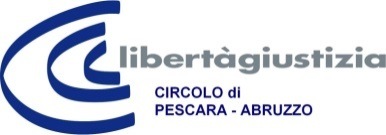 Progetto Costituzione e Legalità 2015-2016 - 3° edizioneIncontri-dibattito con e degli studenti di Istituti secondari di II grado di Pescara e Provincia.Abstract N. otto: “La partecipazione alla spesa pubblica nella Costituzione e nei trattati Europei”Pescara, 12/01/2016Martedì 12 gennaio arriviamo, Pasquale ed io, al Liceo Classico “G. D’Annunzio” di buon ora. C’è silenzio per gli ampi corridoi, gli studenti sono in classe, la loro giornata è iniziata da qualche decina di minuti. L’aula magna con una certa sonnolenza comincia a riempirsi. Si materializzano Daniela, il prof. Massimo Basilavecchia, relatore della giornata, la prof.ssa Donatella D’Amico, preside, Rosanna.Fuori, come d’abitudine, il sole splende in una mattinata ventosa ma tiepida. Gli studenti presenti sono 113, oltre 88% dei previsti per questa prima giornata dopo le vacanze.Alle 9:20 si comincia. Il prof. Massimo Basilevacchia ha da presentare un argomento piuttosto ostico: “La partecipazione alla spesa pubblica nella Costituzione e nei trattati europei”. Ma aveva promesso di essere “leggero”.Non è stato solo “leggero”, il suo è stato un intervento approfondito, chiaro, comprensibile. Mai sciatto sia nel linguaggio che nei modi di presentazione. Gli studenti, in maggioranza con età intorno ai 16 anni, hanno partecipato con attenzione, con domande e brevi argomentazioni, con la loro presenza viva e attenta. In questo modo si sono consumate due ore e mezza senza rendersene conto. È stata una bella mattinata. Di questo si ringraziano gli studenti, il prof. Massimo Basilavecchia che si è superato, il Liceo Classico con la sua preside e tutto il personale, gli insegnanti tutti e, uno modesto, a noi organizzatori (LeG, ANPI, AMI, CIDI).I prossimi incontri-dibattito sono:giovedì 14 gennaio 2016, nono, con IPSIAS “Di Marzio-Michetti”, ITCG “Tito Acerbo” e Liceo scientifico “Leonardo da Vinci” sede centrale, presso l’aula magna dell’IPSIAS “Di Marzio-Michetti”, relatore prof.ssa Fausta Guarriello su “Donne nella costituente”;venerdì 15 gennaio 2016, decimo, con I.P.S.S.A.R. “Filippo De Cecco”, Liceo “G. Marconi” e Liceo scientifico “Leonardo da Vinci” succursale, presso l’aula magna del Liceo “G. Marconi”, relatore dott.ssa Chiara Acciarini su “Le donne nella vita pubblica in Italia”;lunedì 18 gennaio 2016, undicesimo, con Liceo Artistico “Bellisario”, ITCG “Aterno-Manthonè”, I.I.S. “Alessandro Volta”. Presso l’aula magna di ITCG “Aterno-Manthonè”. Relatore prof.ssa Rosamaria Maggio su “Revisione costituzionale, con le questioni di attualità connesse”.Sono stati postati su YouTube  gli 8 video relativi agli 8 incontri-dibattito che si sono succeduti dal 18 novembre. Sono solo documenti senza nessuna pretesa, girati e montati con mezzi e competenze molto limitate. Ringrazio tutti i miei corrispondenti mail per la loro benevolenza.Di seguito i link: Docufilm 1° 18/11/2015 Carlo Di Marco  https://www.youtube.com/watch?v=zkuhBFWZG6g  OKDocufilm 2° 19/11/2015 Maurizio Zeppilli e Sirio Maurino https://youtu.be/zs2JILQs5ds Docufilm 3° 23/11/2015 Enzo Fimiani e Alessandra De Nicola  https://youtu.be/HBnyUYpbRVIDocufilm 4° 01/12/2015 Carlo Di Marco  https://youtu.be/DmcE0BiCTR8Docufilm 5° 09/12/2015 Paola Puoti  https://youtu.be/fhNnM0_eMGIDocufilm 6° 15/12/2015 Sandro Di Minco  https://youtu.be/ACMmZAClZo0 Docufilm 7° 16/12/2015 Sandro Di Minco  https://youtu.be/o7is5OO7dAA Docufilm 8° 12/01/2016 Massimo Basilavecchia  https://youtu.be/mmJtu4cWMXA Ciao, Alberto